IT’S THAT TIME AGAIN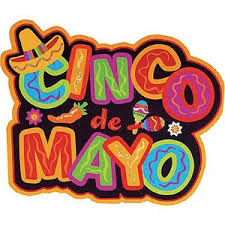 QUEENS COUNTY INSURANCE PROFESSIONALSANNUAL CINCO DE MAYO MEETINGVENUE:	YERMAN’S IRICH PUB & RESTAURANT					7026 88TH STREET					GLENDALE, NY 11385					718-894-4442                                         TIME:		6:00 PM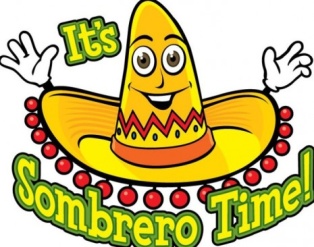 RESERVATION FORMNAME:_____________________________________________________AGENCY/COMPANY__________________________________________PH#_________________________	EMAIL________________________E-MAIL RESERVATION TO laurieb@mbs-llc.com